11th Annual Military Ride - Jan 20-21, 2019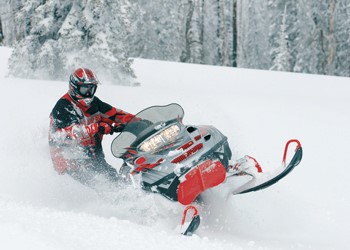 What is the Military Appreciation Ride? A family snowmobiling event designed to thank veterans for their service and grow the sport of snowmobiling by introducing them to a winter sport that’s safe and fun for the whole family.  Additionally, we’ll educate Veterans about Wisconsin’s 600+ Snowmobile Clubs and the great camaraderie enjoyed by thousands of Club members who volunteer their time to create and maintain over 22,000 miles of public snowmobile trails in Wisconsin.New Riders: Regardless of your experience, if you currently do NOT own a snowmobile, the Association of WisconsinSnowmobile Clubs (AWSC) and the World Championship Derby Complex invite you and your family to participate in the 2019 MILITARY APPRECIATION RIDE!  New Riders receive free tickets to the World Championship Derby, reduced lodging ($60/night); plus free lunch and banquet dinner during the 2019 Military Appreciation Ride.  Fill out the below application and identify your status as “Non-Owner.”  New Riders will be provided a snowmobile, gas, oil, and helmet for the Military Ride. Be sure to bring your winter gear: coat, boots, gloves/mittens, baklava, or other cold weather gear.Current Owners/Riders: All are welcome and encouraged to sign up! Veterans who are current snowmobile owners/riders receive free tickets to the World Championship Vintage Snowmobile Derby, reduced lodging ($60/night); plus, free lunch and banquet dinner during the Military Appreciation Ride. Fill out the below application and identify your status as “Current Owner.” When is the Ride? On Sunday, January 20th, Veterans/Family members will travel at their own expense to the DerbyComplex in Eagle River, WI. Arrive NLT 11am to enjoy a full day of World Championship Snowmobile Oval & SnoCross Racing. Hotel Check-in is 3:00pm and dinner is on your own.  On Monday, (January 21st) all riders report to the Derby Complex Exposition Hall NLT 0800 for suit-up and safety briefing.  The Military Ride is from 0900-1630, and closes with a dinner and award ceremony at the Derby Complex upon completion of the Ride. NOTE: Final reporting instructions for the 2019 Military Ride will be provided upon your selection.Where is it held?   World Championship Derby Complex, Hwy 45 N, Eagle River, WI.Application Deadline is 3 Jan 2019  Space is limited, so please fill out the below application ASAP and Email to:Military.Ride@gmail.com //  Email your questions or call Col (Ret) Don Hamilton at (608) 345-181911th Annual Military Ride ApplicationJan 20-21, 2019*All snowmobile operators, driving on WI public trails, born on or after 1 January 1985 and at least 12 years old are REQUIRED to complete a snowmobile safety course.  For more information, go to:  http://dnr.wi.gov/topic/snowmobile/Email Application to: Military.Ride@gmail.comAPPLICATION MUST BE RECEIVED NLT 3 JAN 2019Please ensure your contact information is accurate, as space is limited!Name (Last, First, MI)RankSpouse/SO AttendingUnitDeployment NameDeployment DatesEmailPhonePast Participant  YES                     NOSnowmobile Owner  OWNER              NON-OWNERSnowmobile Riding Experience  NONE         SOME          ALOT* Snowmobile Safety Course  YES                     NO